ČESKÁ REPUBLIKA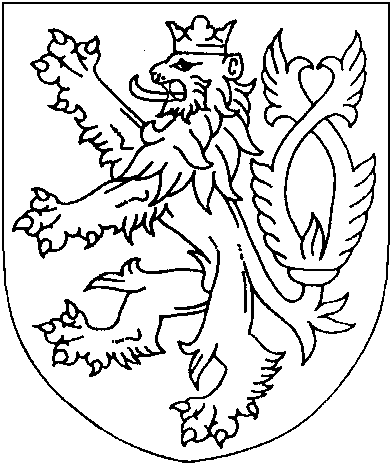 TRESTNÍ PŘÍKAZ
(anonymizovaný opis)Samosoudkyně Okresního soudu v Tachově vydala dne [datum] dle § 314e odst. 1 trestního řádu následující trestní příkaz:Obviněný[celé jméno obviněného], [datum narození] v Trebišově, trvale bytem [adresa obviněného], t.č. bytem a adresou pro doručování [adresa]je vinen, žev blíže nezjištěné době na začátku roku 2022 v [obec], okres [okres], jakožto jediný majitel a chovatel psa, uvázal křížence jménem "Bady" tenkým řetízkem za krk k přístavku nacházejícímu se na pozemku u domu na adrese [ulice a číslo], přestože si byl vědom, že řetízek je psovi již v době úvazu těsný, kdy v důsledku růstu psa postupně řetízek zarůstal do podkoží a měkkých tkání krční oblasti, což psovi způsobovalo chronické a trýznivé poranění spočívající v otevřené, hnisavé a krvavé ráně po obvodu celého krku po dobu několika týdnů až měsíců, což vyvolávalo nepřetržitou, dlouhodobou bolest a utrpení psa, kdy dále v dosud nezjištěné době provlékl skrze kůži do podkoží na krku psa kovovou karabinu, což mělo zřejmě nahradit obojek, a ponechal psa takto uvázaného až do [datum],tedy týral zvíře trýznivým způsobem a pokračoval v páchání takového činu po delší dobu,čímž spáchalpřečin týrání zvířat podle § 302 odst. 1, 2 písm. c) trestního zákoníku,a odsuzuje se za todle ust. § 302 odst. 2 trestního zákoníku k trestu odnětí svobody ve výměře jednoho (1) roku.Dle ust. § 81 odst. 1 a § 82 odst. 1 trestního zákoníku se mu výkon trestu podmíněně odkládá na zkušební dobu v trvání dvou (2) roků.Podle ust. § 74a odst. 1 trestního zákoníku se mu dále ukládá trest zákazu držení a chovu psů na dobu tří (3) roků.Poučení:Proti tomuto trestnímu příkazu lze do osmi dnů od jeho doručení podat u zdejšího soudu odpor. Právo podat odpor nenáleží poškozenému. Pokud je odpor podán včas a oprávněnou osobou, trestní příkaz se ruší a ve věci bude nařízeno hlavní líčení. Při projednání věci v hlavním líčení není samosoudce vázán právní kvalifikací ani druhem a výměrou trestu obsaženými v trestním příkaze. Nebude-li řádně a včas odpor podán, trestní příkaz se stává pravomocným a vykonatelným. V případě, že obviněný odpor nepodá, vzdává se tím práva na projednání věci v hlavním líčení.Okresní soud v TachověTachov 10. října 2023Mgr. Michaela Řezníčková
soudkyně